DAN ODPRTIH VRAT na Šoli za hortikulturo in vizualne umetnosti CeljeV sredo, 16. oktobra 2019, med 9.00 in 16.00Delavnice bodo potekale ob 9.00, 12.00 in 16.00. Trajajo približno dve šolski uri.Prijave do petka, 11. 10. 2019, pri psihologinji (sporočiti je potrebno uro obiska in želeno delavnico).Za prevoz poskrbite sami.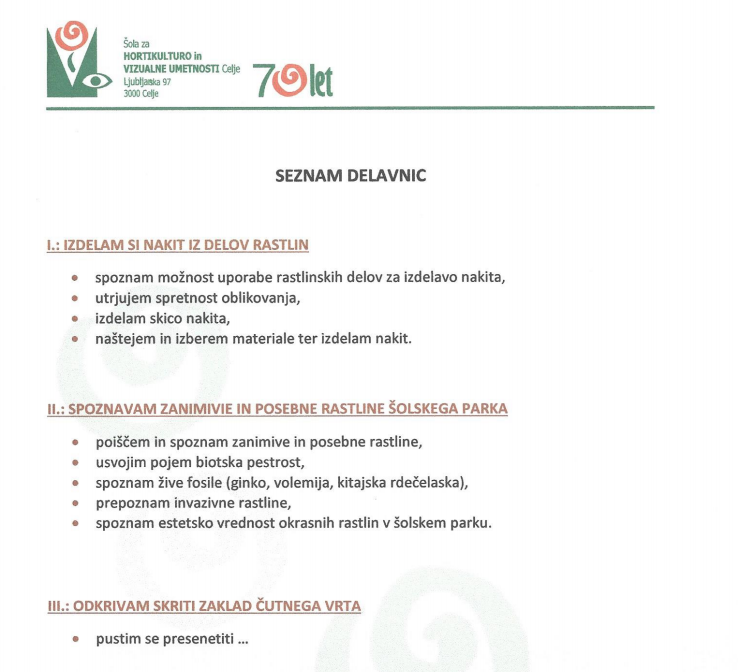 